Bogotá D.C., agosto de 2023INFORME DE PONENCIA PARA SEGUNDO DEBATE AL PROYECTO DE LEY ORGÁNICA NÚMERO 065 DE 2022 CÁMARA “Por medio del cual se modifica la ley 5ª de 1992 con el fin de implementar medios y/o herramientas tecnológicas o digitales en los procesos legislativos del congreso”.Honorable RepresentanteOSCAR HERNÁN SÁNCHEZ LEÓN Presidente Comisión Primera ConstitucionalCámara de RepresentantesCiudad.Referencia: Informe de Ponencia para segundo debate al Proyecto de Ley Orgánica número 065 de 2022 Cámara.Honorables Representantes:En cumplimiento de la designación realizada por la Honorable Mesa Directiva de la Comisión Primera Constitucional de la Cámara de Representantes del Congreso de la República y de conformidad con lo establecido en el artículo 156 de la Ley 5ª de 1992, me permito rendir Informe de Ponencia para segundo debate al Proyecto de Ley Orgánica número 065 de 2022 Cámara, “Por medio del cual se modifica la ley 5ª de 1992 con el fin de implementar medios y/o herramientas tecnológicas o digitales en los procesos legislativos del congreso”, con base en las siguientes consideraciones:CONTENIDOTrámite de la iniciativa.Objeto.Justificación del proyecto de ley.Competencia del Congreso.Pliego de Modificaciones.Conflictos de Interés.Proposición.Texto propuesto para segundo debate al Proyecto de Ley número 065 de 2022 Cámara.TRÁMITE DE LA INICIATIVA.El proyecto de Ley Orgánica  número 065 de 2022 Cámara fue radicado el día 27 de agosto de 2022 por el H.R. Armando Antonio Zabaraín de Arce. El 31 de agosto se designó como única ponente a la H.R. Delcy Esperanza Isaza Buenaventura, el día 06 de septiembre de la anualidad en curso, se solicitó prorroga por un término de 10 días, la cual fue aprobada.El día de 20 de septiembre de 2022, se rindió informe de ponencia para primer debate ante la Secretaría de la Comisión Primera Constitucional, la cual fue publicado en la Gaceta número 1132 de 2022.En la sesión del 24 de mayo de la anualidad en curso, se aprobó el informe de ponencia por unanimidad, al igual que los artículos primero y sexto, los cuales no tuvieron ninguna proposición y fueron aprobados por unanimidad, los artículos segundo, cuarto y séptimo, se presentaron proposiciones las cuales fueron avaladas y aprobadas de la misma manera. En el artículo tercero se presentaron dos proposiciones las cuales fueron dejadas como constancia y el artículo quinto se avalaron las tres proposiciones presentadas, siendo aprobados estos artículos por la mayoría absoluta.Se adicionaros tres artículos nuevos, los cuales fueron aprobados por unanimidad.OBJETO.La presente ley tiene por objeto armonizar los procesos legislativos dentro del Congreso, la implementación de herramientas tecnológicas para fortalecer los trámites al interior de la corporación en términos de eficacia, eficiencia, celeridad, transparencia, publicidad, economía administrativa y responsabilidad ambiental.JUSTIFICACIÓN DEL PROYECTO DE LEY La crisis generada por la pandemia del Covid- 19 obligó a entidades tanto públicas como privadas acelerar los procesos para establecer e implementar diferentes procedimientos y medios tecnológicos que les permitiera seguir ejerciendo sus actividades y funciones; utilizando mecanismos transitorios como el trabajo remoto, teletrabajo, trabajo en casa y el uso de herramientas tecnológicas que permitieron no solo seguir operando, sino darles mayor celeridad y eficiencia a todos sus procesos. El Congreso de la República no fue la excepción, adoptó diferentes medidas para garantizar tanto los procesos deliberativos – democráticos propios de su función constitucional, como los procesos administrativos propios de cualquier entidad. Se establecieron diversos medios digitales y electrónicos tales como los correos electrónicos, firmas digitalizadas, mensajes digitales, entre otros que garantizaron durante la crisis y el aislamiento el funcionamiento de la corporación.  La implementación de los medios electrónicos en los diferentes procesos administrativos, permitió evidenciar a los actores públicos y privados una disminución en los costos operacionales, pasando a ser más eficientes, eficaces, y económicos. Colombia ha venido adoptando leyes y directivas que permiten hacer un mejor uso de los medios tecnológicos para simplificar procedimientos administrativos y judiciales, a saber:Ley No. 527 del 18 de agosto de 1999, “Por medio de la cual se define y reglamenta el acceso y uso de los mensajes de datos, del comercio electrónico y de las firmas digitales, esta ley permitió el reconocimiento jurídico a los mensajes de datos, y regulo el hecho de que “no se negarán efectos jurídicos, validez o fuerza obligatoria a todo tipo de información por la sola razón de que este en forma de mensaje de datos”.
Ley No. 1437 de 2011 “Por la cual se expide el Código de Procedimiento Administrativo y de lo Contencioso Administrativo”, el cual, en su capítulo IV, artículo 53, dispone: “(…) PROCEDIMIENTOS Y TRÁMITES ADMINISTRATIVOS A TRAVÉS DE MEDIOS ELECTRÓNICOS. Los procedimientos y trámites administrativos podrán realizarse a través de medios electrónicos. Para garantizar la igualdad de acceso a la administración, la autoridad deberá asegurar mecanismos suficientes y adecuados de acceso gratuito a los medios electrónicos, o permitir el uso alternativo de otros procedimientos.En cuanto sean compatibles con la naturaleza de los procedimientos administrativos, se aplicarán las disposiciones de la Ley No. 527 de 1999 y las normas que la sustituyan, adicionen o modifiquen (…)”.Decreto No. 19 del 10 de enero de 2012 “Por el cual se dictan normas para suprimir o reformar regulaciones, procedimientos y trámites innecesarios existentes en la Administración Pública”, tiene como objetivo general, garantizar y proteger los derechos de las personas naturales y jurídicas, al igual que, suprimir los trámites innecesarios que existen en la Administración Pública, y así poder contribuir a la eficiencia y eficacia de la Administración. Este Decreto trajo consigo la implementación del correo electrónico como medio de notificación, en temas relacionados con: Atención a los usuarios de las Empresas de Servicios Públicos. Trámites Administrativos de relaciones exteriores. Trámites Administrativos de Hacienda y Crédito Público.Trámites Administrativos de Justicia y Derecho.Trámites Administrativos de Comercio, Industria y Turismo, entre otros.Ley No. 1978 del 25 de julio de 2019, “Por la cual se moderniza el Sector de las Tecnologías de la Información y las Comunicaciones -TIC, se distribuyen competencias, se crea un Regulador Único y se dictan otras disposiciones”, dispuso en su artículo sexto lo siguiente: “(…) ARTÍCULO 6º. Definición de TIC. Las Tecnologías de la Información y las Comunicaciones (en adelante TIC) son el conjunto de recursos, herramientas, equipos, programas informáticos, aplicaciones, redes y medios que permiten la compilación, procesamiento, almacenamiento, transmisión de información como voz, datos, texto, video e imágenes (…)”.Artículo 9 del Decreto No. 2106 de 2019, “Por el cual se dictan normas para simplificar, suprimir y reformar trámites, procesos y procedimientos innecesarios existentes en la administración pública”, establece disposiciones en materia de gestión documental para las entidades del Estado, y dispone que las autoridades deberán integrarse y hacer uso del modelo de Servicios Ciudadanos Digitales para lograr mayor nivel de eficiencia en la administración pública y una adecuada interacción con los ciudadanos y usuarios, garantizando el derecho a la utilización de medios electrónicos.  	
Documento CONPES 3975 de 2019, "Política Nacional para la Transformación Digital e Inteligencia Artificial”, establece acciones encaminadas a impulsar la transformación digital del sector público y del sector privado mediante la disminución de barreras que impiden la incorporación de tecnologías digitales, el fortalecimiento del capital humano y la creación de condiciones habilitantes para el aprovechamiento de las oportunidades de la transformación digital.EL artículo 36 de la Ley No. 2069 de 2020 “Por medio de la cual se impulsa el emprendimiento en Colombia”, establece que las entidades estatales procurarán generar inversiones o compras que involucren nuevas tecnologías, herramientas tecnológicas e innovación en sus funciones o sistemas, con el propósito de generar mejores servicios a los ciudadanos. 	
El Decreto Legislativo No. 806 del 04 de junio de 2020, “Por el cual se adoptan medidas para implementar las tecnologías de la información y las comunicaciones en las actuaciones judiciales, agilizar los procesos judiciales y flexibilizar la atención a los usuarios del servicio de justicia, en el marco del Estado de Emergencia Económica, Social y Ecológica”, el cual,  buscaba agilizar los procesos judiciales implementando el uso de la tecnología para lograr la descongestión y no afectar el acceso a la justicia.	
Ley No. 2080 del 25 de enero de 2021, “Por medio de la cual se Reforma el Código de Procedimiento Administrativo y de lo Contencioso Administrativo –Ley 1437 de 2011– y se dictan otras disposiciones en materia de descongestión en los procesos que se tramitan ante la jurisdicción”, en su artículo octavo establece: ARTÍCULO 8o. Adiciónese a la Ley 1437 de 2011 el artículo 53A, el cual será del siguiente tenor:Artículo 53A. Uso de medios electrónicos. Cuando las autoridades habiliten canales digitales para comunicarse entre ellas, tienen el deber de utilizar este medio en el ejercicio de sus competencias.Las personas naturales y jurídicas podrán hacer uso de los canales digitales cuando así lo disponga el proceso, trámite o procedimiento.El Gobierno nacional, a través del Ministerio de Tecnologías de la Información y las Comunicaciones, podrá a través de reglamento establecer para cuáles procedimientos, trámites o servicios será obligatorio el uso de los medios electrónicos por parte de las personas y entidades públicas. El ministerio garantizará las condiciones de acceso a las autoridades para las personas que no puedan acceder a ellos.Ley No. 2213 del 13 de junio de 2022 “Por Medio de la Cual se Establece la Vigencia Permanente del Decreto Legislativo 806 de 2020 y se Adoptan Medidas Para Implementar las Tecnologías de la información y las Comunicaciones  en las Actuaciones Judiciales, Agilizar los Procesos Judiciales y Flexibilizar la Atención a los Usuarios  Servicio de Justicia y se Dictan Otras Disposiciones”, la cual, en el inciso tercero del artículo primero establece “El acceso a la administración de justicia a través de herramientas tecnológicas e informáticas debe respetar el derecho a la igualdad, por lo cual las mismas serán aplicables cuando las autoridades judiciales y los sujetos procesales y profesionales del derecho dispongan de los medios tecnológicos idóneos para acceder de forma digital, no pudiendo, so pena de su uso, omitir la atención presencial en los despachos judiciales cuando el usuario del servicio lo requiera y brindando especiales medidas a la población en condición de vulnerabilidad o en sitios del territorio donde no se disponga de conectividad por su condición geográfica”.Directiva presidencial No.04 de 2012 para la Eficiencia Administrativa y Cero Papel en la Administración Pública,  solicitó a los ministros, directores de los departamentos administrativos, directores de entidades y organismos del sector central y descentralizado de la rama ejecutiva del orden nacional, identificar, racionalizar, simplificar, y automatizar los trámites y los procesos, procedimientos y servicios internos; con el propósito de eliminar duplicidad de funciones y barreras que impidan la oportuna, eficiente y eficaz prestación del servicio en la gestión de las entidades, sustituyendo los flujos documentales en papel por soportes y medios electrónicos. Esta estrategia, además de los impactos en favor del ambiente, tiene por objeto incrementar la eficiencia administrativa.Decreto 1151 de 2008, el gobierno nacional mediante este decreto implemento la estrategia de Gobierno en Línea, con el fin de avanzar en la inclusión social y en la competitividad del país a través de la apropiación y el uso adecuado de las Tecnologías de la Información y las Comunicaciones (T.I.C). Esta estrategia pretende contribuir a mejorar la eficiencia y transparencia del Estado Colombiano a través de la construcción gradual de un gobierno electrónico, además de promover la actuación del gobierno como usuario modelo y motor de la utilización de las TIC.Lo anterior demuestra que el Estado Colombiano entiende la importancia del uso de la tecnología y propende por implementar y promover el uso de la tecnología para que los procedimientos que se surten al interior de los organismos del Estado sean más efectivos y expeditos. Por tal motivo, la adopción e implementación de las tecnologías por parte del Congreso de la República, es muy importante, no solo por su impacto en la eficacia y eficiencia de labor legislativa y administrativa sino también porque su implementación ayuda a la conservación del medio ambiente. El Índice de Gobierno Digital permite medir el desempeño y cumplimiento de las entidades públicas en la Política de Gobierno Digital. Así mismo, la información generada a través del Índice de Gobierno Digital permite a las entidades públicas tomar decisiones y definir acciones orientadas a mejorar su desempeño y cumplimiento de la Política de Gobierno Digital. Según manifestó en el 2018 el Ministerio de las TIC, gracias a la estrategia de Gobierno en Línea, Colombia avanzó considerablemente en esta materia, hasta lograr la posición No. 11 a nivel mundial como país que más utiliza medios electrónicos para llevar a cabo ejercicios de participación; se posicionó en el puesto 17 a nivel mundial en prestación de servicios de gobierno a través de medios electrónicos y alcanzó la posición número 11 en el mundo en materia de datos abiertos. Este gran esfuerzo se hizo fundamentalmente con el liderazgo del Ministerio TIC a través de la Dirección de Gobierno en línea, definiendo lineamientos, generando capacidades, brindando asistencia técnica a las entidades gubernamentales, con especial énfasis en las de carácter regional y local.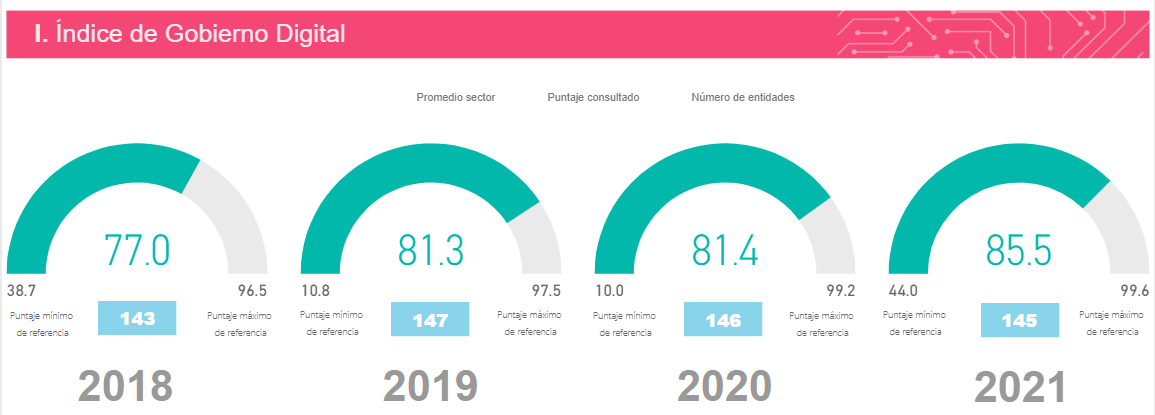  De la Jurisprudencia aplicable: Las decisiones judiciales han sido la herramienta más efectiva para avanzar en el uso de las herramientas tecnológicas. Las decisiones judiciales han profundizado en la relevancia de los medios tecnológicos y en su desarrollo en la sociedad.A continuación, se expondrán aquellas providencias relevantes en esta materia que no solo justifican la presentación de este proyecto, sino que delegan al Congreso de la República, la responsabilidad de dar cumplimiento a los mandatos constitucionales respecto a la implementación de medios y/o herramientas tecnológicas.  Sentencia C – 1114 de 2003. Corte Constitucional. La H. Corte, en esta oportunidad, manifestó que “(…) las notificaciones de los actos administrativos proferidos por la administración de impuestos se notifiquen por correo electrónico (…)”, lo cual evidencia la implementación de medios tecnológicos en la notificación de actos administrativos. Sentencia T – 570 de 2019. Corte Constitucional. Acción de Tutela. En esta oportunidad la H. Corte Constitucional, se pronunció respecto de la notificación personal realizada en las Fuerzas Militares, la cual la H. Corte interpreto que la notificación personal es validad, una vez se envía el correo mas no cuando ha sido recibido, demostrando con esto, la implementación de medios tecnológicos en las Fuerzas MilitaresSentencia C-127 de 2020. Corte Constitucional. En esta oportunidad, el Alto Tribunal Constitucional estudió la relación  que existe entre las TIC y el núcleo esencial de la libertad de expresión  Al respecto, concluyó que “a relación entre la libertad de expresión con el desarrollo de las TIC es tan estrecha en el punto actual de desarrollo tecnológico, que resultan inescindibles materialmente; y que las TIC proveen una serie de herramientas necesarias para el ejercicio pleno de [la libertad de expresión] en la realidad tecnológica contemporánea. Entendiendo con esto, que la implantación de las TIC garantiza la libre expresión en el entendido que las herramientas tecnológicas son bastante amplias e ilimitadas, las cuales no nos van a restringir en lo que queramos expresar, siempre y cuando se haga un uso responsable de la misma. La Corte Suprema de Justicia, mediante Sentencia No. 9366 de 2020, manifestó: “(…) se debe atribuir validez jurídica, eficacia procesal y probatoria a los mensajes de datos consagrados en la ley en forma similar a los expresados en medios escritos o en actos físicos o materiales previstos en la ley, de modo que la comunicación en soporte electrónico y cuanto por ese medio se ejecute, tiene eficacia probatoria, como el de los documentos o actuaciones escritas. A la par, desde el punto de vista sustantivo, el mensaje de datos permite expresar la voluntad para los sujetos derecho o los del proceso, así como para sus actuaciones, generando derechos, obligaciones, deberes para quienes intervienen en la relación virtual, sin que se pueda alegar vicio alguno por el solo hecho de proceder de un medio electrónico; por consiguiente, la fuerza jurídica cobija lo procesal, lo probatorio, los actos jurídicos y la propia firma, de conformidad con el conjunto normativo nacional e internacional (…)”.En atención al Proyecto de Ley del asunto, este pronunciamiento de la H. Corte, resaltó la validez jurídica que tienen los mensajes de datos, ya que no solo expresa la voluntad de las partes, sino que también generan derechos y obligaciones, motivo por el cual diferentes entidades administrativas y gubernamentales ya implementan las herramientas y/o medios tecnológicos para el desarrollo de sus funciones diarias. Sentencia C-420 de 2020. Corte Constitucional. CONTROL DE CONSTITUCIONALIDAD DE DECRETO DECLARATORIO DE ESTADO DE EMERGENCIA ECONOMICA, SOCIAL Y ECOLOGICALa H. Corte, en esta oportunidad, manifestó: “(…)   el uso sistemas de confirmación de recibo de los correos electrónicos o mensajes de datos. Estos instrumentos brindan mayor seguridad al proceso y ofrecen certeza respecto del recibo de la providencia u acto notificado (…)”, evidenciando una vez más, el uso del correo electrónico en la rama judicial, lo cual ratifica lo dicho en la presente exposición de motivos.Así las cosas, por todo lo anteriormente expuesto, esta iniciativa, pretende actualizar la ley 5 de 1992, reglamento del Congreso para adoptar estos medios y/o herramientas tecnológicas, con el fin de que en el Congreso de la República para los trámites internos del congreso como son notificaciones, Publicaciones y/o reparto, Presentación y publicación de Ponencias y Publicación de observaciones y de esta manera contribuir a la eficacia y eficiencia de la corporación. Adicional a ello, respetando y dando cumplimiento a las decisiones de la Corte Constitucional en sus diferentes providencias, entre las que se mencionan las sentencias C-473 de 2004, C-1040 de 2005 y C-751 de 2013, sobre la importancia del debate parlamentarios;   la sentencia C-760 de 2001 sobre la exigencia de publicidad previa de los asuntos que se debaten conforme a la sentencia; y las sentencias C-1039 de 2004, C-131 de 2009, C-168 de 2012, C-537 de 2012 y C-084 de 2018 en relación con las proposiciones, el congreso ha adoptado dichas decisiones pero no se han incorporado formalmente en la Ley 5ta de 1992. Por tal motivo se hace necesario, actualizar el reglamento interno con el fin de que los procedimientos que se surten en el congreso con respecto a la deliberación, votación y aprobación o no de un proyecto de ley sean inequívocos y puedan surtirse cumpliendo los parámetros y principios determinados por la constitución, ley y jurisprudencia. COMPETENCIA DEL CONGRESO. 4.1. CONSTITUCIONAL:“ARTÍCULO 114. Corresponde al Congreso de la República reformar la Constitución, hacer las leyes y ejercer control político sobre el gobierno y la administración.El Congreso de la República, estará integrado por el Senado y la Cámara de Representantes (...)ARTÍCULO  150. Corresponde al Congreso hacer las leyes. Por medio de ellas ejerce las siguientes funciones:1.   Interpretar, reformar y derogar las leyes.(...)” 4.2. LEGAL:LEY 3 DE 1992. POR LA CUAL SE EXPIDEN NORMAS SOBRE LAS COMISIONES DEL CONGRESO DE COLOMBIA Y SE DICTAN OTRAS DISPOSICIONES.“ARTÍCULO 2º Tanto en el Senado como en la Cámara de Representantes funcionarán Comisiones Constitucionales Permanentes, encargadas de dar primer debate a los proyectos de acto legislativo o de ley referente a los asuntos de su competencia.Las Comisiones Constitucionales Permanentes en cada una de las Cámaras serán siete (7) a saber”LEY 5 DE 1992. POR LA CUAL SE EXPIDE EL REGLAMENTO DEL CONGRESO; EL SENADO Y LA CÁMARA DE REPRESENTANTES“ARTÍCULO 6o. CLASES DE FUNCIONES DEL CONGRESO. El Congreso de la República cumple:1. Función CONSTITUYENTE, para reformar la Constitución Política mediante actos legislativos.2. Función LEGISLATIVA, para elaborar, interpretar, reformar y derogar las leyes y códigos en todos los ramos de la legislación(...) PLIEGO DE MODIFICACIONES CONFLICTO DE INTERÉS.Dando alcance a lo establecido en el artículo 3 de la Ley 2003 de 2019, “Por la cual se modifica parcialmente la Ley 5 de 1992”, se hacen las siguientes consideraciones a fin de describir la circunstancias o eventos que podrían generar conflicto de interés en la discusión y votación de la presente iniciativa legislativa, de conformidad con el artículo 286 de la Ley 5 de 1992, modificado por el artículo 1 de la Ley 2003 de 2019, que reza: “Artículo 286. Régimen de conflicto de interés de los congresistas. Todos los congresistas deberán declarar los conflictos de intereses que pudieran surgir en ejercicio de sus funciones.Se entiende como conflicto de interés una situación donde la discusión o votación de un proyecto de ley o acto legislativo o artículo, pueda resultar en un beneficio particular, actual y directo a favor del congresista. Beneficio particular: aquel que otorga un privilegio o genera ganancias o crea indemnizaciones económicas o elimina obligaciones a favor del congresista de las que no gozan el resto de los ciudadanos. Modifique normas que afecten investigaciones penales, disciplinarias, fiscales o administrativas a las que se encuentre formalmente vinculado. Beneficio actual: aquel que efectivamente se configura en las circunstancias presentes y existentes al momento en el que el congresista participa de la decisión. Beneficio directo: aquel que se produzca de forma específica respecto del congresista, de su cónyuge, compañero o compañera permanente, o parientes dentro del segundo grado de consanguinidad, segundo de afinidad o primero civil.                                                                                                          (…)”Sobre este asunto la Sala Plena Contenciosa Administrativa del Honorable Consejo de Estado en su sentencia 02830 del 16 de julio de 2019, M.P. Carlos Enrique Moreno Rubio, señaló que:“No cualquier interés configura la causal de desinvestidura en comento, pues se sabe que sólo lo será aquél del que se pueda predicar que es directo, esto es, que per se el alegado beneficio, provecho o utilidad encuentre su fuente en el asunto que fue conocido por el legislador; particular, que el mismo sea específico o personal, bien para el congresista o quienes se encuentren relacionados con él; y actual o inmediato, que concurra para el momento en que ocurrió la participación o votación del congresista, lo que excluye sucesos contingentes, futuros o imprevisibles. También se tiene noticia que el interés puede ser de cualquier naturaleza, esto es, económico o moral, sin distinción alguna”.De lo anterior, y de manera meramente orientativa, se considera que para la discusión y aprobación de este Proyecto de Ley no existen circunstancias que pudieran dar lugar a un eventual conflicto de interés por parte de los Honorables Representantes, pues es una iniciativa que beneficiaria exclusivamente al Congreso de la República, siendo esta impersonal y abstracta, con lo cual no se materializa una situación concreta que permita enmarcar un beneficio particular, directo, ni actual. En suma, se considera que este proyecto se enmarca en lo dispuesto por el literal a) del artículo primero de la Ley 2003 de 2019 sobre las hipótesis de cuando se entiende que no hay conflicto de interés. En todo caso, es pertinente aclarar que los conflictos de interés son personales y corresponde a cada Congresista evaluarlos.Es menester señalar, que la descripción de los posibles conflictos de interés que se puedan presentar frente al trámite o votación del presente Proyecto de Ley, conforme a lo dispuesto en el artículo 291 de la Ley 5 de 1992 modificado por la Ley 2003 de 2019, no exime al Congresista de identificar causales adicionales en las que pueda estar incurso.PROPOSICIÓN.Con fundamento en las anteriores consideraciones, presento ponencia positiva y solicito a los Honorables Representantes de la Cámara de Representantes dar segundo Debate al Proyecto de Ley Orgánica número 065 de 2022 Cámara “Por medio del cual se modifica la ley 5ª de 1992 con el fin de implementar medios y/o herramientas tecnológicas o digitales en los procesos legislativos del congreso”, conforme al texto propuesto.Cordialmente,DELCY ESPERANZA ISAZA BUENAVENTURARepresentante a la Cámara por el Tolima.Ponente.BILIOGRAFIALey No. 527 de 1999 “Por medio de la cual se define y reglamenta el acceso y uso de los mensajes de datos, del comercio electrónico y de las firmas digitales, y se establecen las entidades de certificación y se dictan otras disposiciones”. 18 de agosto de 1999. D.O No. 43.673.Ley No. 1978 de 2019 “Por la cual se moderniza el sector de las Tecnologías de la Información y las Comunicaciones (TIC), se distribuyen competencias, se crea un regulador único y se dictan otras disposiciones”. 25 de julio de 2019. D.O No. 51.025.Código de Procedimiento Administrativo y de lo Contencioso Administrativo (CPACA). Ley 1437 de 2011. 18 de enero de 2011 (Colombia).Decreto 19 de 2012 “Por el cual se dictan normas para suprimir o reformar regulaciones, procedimientos y trámites innecesarios existentes en la Administración Pública”. 10 de enero de 2012.Decreto 2106 de 2019 “Por el cual se dictan normas para simplificar, suprimir y reformar trámites, procesos y procedimientos innecesarios existentes en la administración pública”. 22 de noviembre de 2019.Ley No. 2069 de 2020 “Por medio del cual se impulsa el emprendimiento en Colombia”. 31 de diciembre de 2020.Decreto 806 de 2020 (con fuerza de ley) “Por el cual se adoptan medidas para implementar las tecnologías de la información y las comunicaciones en las actuaciones judiciales, agilizar los procesos judiciales y flexibilizar la atención a los usuarios del servicio de justicia, en el marco del Estado de Emergencia Económica, Social y Ecológica” 4 de junio de 2020. Ley 2080 de 2021 “Por medio de la cual se Reforma el Código de Procedimiento Administrativo y de lo Contencioso Administrativo –Ley 1437 de 2011– y se dictan otras disposiciones en materia de descongestión en los procesos que se tramitan ante la jurisdicción”. 25 de enero de 2021. D.O No. 51.568.Ley No. 2213 de 2022 “Por medio de la cual se establece la vigencia permanente del decreto legislativo 806 de 2020 y se adoptan medidas para implementar las tecnologías de la información y las comunicaciones en las actuaciones judiciales, agilizar los procesos judiciales y flexibilizar la atención a los usuarios del servicio de justicia y se dictan otras disposiciones”. 13 de junio de 2022.Ministerio de las TIC https://www.mintic.gov.co/portal/inicio/OECD (2018), Revisión del Gobierno Digital en Colombia: Hacia un Sector Público Impulsado por el Ciudadano, OECD Publishing, Paris, https://doi.org/10.1787/9789264292147-es.Corte Constitucional C – 1114 de 2003, M.P. Jaime Córdoba Triviño. 25 de noviembre de 2003.Corte Constitucional T – 570 de 2019, M.P. David Mauricio Uribe Marín. 27 de noviembre de 2019.Corte Constitucional C-127 de 2020, M.P. Cristina Pardo Schlesinger. 22 de abril de 2020.Corte Constitucional C-420 de 2020, M.P. Richard S. Ramírez Grisales. 24 de septiembre de 2020. TEXTO PROPUESTO PARA SEGUNDO DEBATE AL PROYECTO DE LEY ORGÁNICA NÚMERO 065 DE 2022 CÁMARA. “POR MEDIO DEL CUAL SE MODIFICA LA LEY 5ª DE 1992 CON EL FIN DE IMPLEMENTAR MEDIOS Y/O HERRAMIENTAS TECNOLÓGICAS O DIGITALES EN LOS PROCESOS LEGISLATIVOS DEL CONGRESO Y SE DICTAN OTRAS DISPOSICIONES”El Congreso de ColombiaDECRETA:Artículo 1. Objeto. La presente ley tiene por objeto armonizar los procesos legislativos dentro del Congreso, la implementación de herramientas tecnológicas para fortalecer los trámites al interior de la corporación en términos de eficacia, eficiencia, celeridad, transparencia, publicidad, economía administrativa y responsabilidad ambiental. Artículo 2°. Adopción de medios y/o herramientas tecnológicas o digitales para las observaciones a las actas de las sesiones. Modifíquese el artículo 35 de la Ley 5ª de 1992, el cual quedará de la siguiente forma:Artículo 35. Actas. De las sesiones de las Cámaras y sus Comisiones Permanentes, especialmente, se levantarán actas que contendrán una relación de los temas debatidos, las personas que han intervenido, los mensajes leídos, las proposiciones presentadas y leídas, las comisiones designadas, y las decisiones adoptadas.Terminada cada una de las sesiones, tanto de las comisiones como de las plenarias, la secretaría respectiva levantará el acta, la cual se enviará por intermedio de la Secretaria General de la corporación para su respectiva publicación en la Gaceta del Congreso; una vez publicada, con mínimo tres (3) días de antelación, la Mesa Directiva de la Comisión o Plenaria la incluirá en el orden del día para su discusión y votación.En consideración el acta, cada Congresista podrá hablar una vez para reclamar acerca de las omisiones o inexactitudes en que se hubiere incurrido en su elaboración, sin perjuicio del derecho de hablar sobre las reclamaciones que hagan otros Congresistas. Quien tenga observaciones las presentará por escrito de manera física, por correo electrónico institucional, o mediante la plataforma tecnológica que el congreso habilite para tal fin, a la secretaría para que se incluyan en el acta siguiente. Tratándose de la última sesión, el acta será considerada y aprobada antes de cerrarse la reunión, o facultarse a su Mesa Directiva para la debida aprobación. 
Parágrafo.  Para la aprobación de las últimas actas del cuatrienio legislativo la corporación podrá autorizar a la Mesa Directiva su aprobación. Artículo 3°. Adopción de medios y/o herramientas tecnológicas o digitales para las proposiciones a los proyectos de ley. Modifíquese el artículo 113 de la Ley 5ª de 1992, el cual quedará de la siguiente forma:Artículo 113. Presentación de proposiciones. El Congresista, autor de una proposición de modificación, adición o suspensión, la presentará por escrito y firmada de manera física o por correo electrónico institucional del congresista autor de la proposición, o mediante la plataforma tecnológica que el congreso habilite para tal fin, igualmente firmada conforme a lo establecido en la Ley 527 de 1999, las proposiciones presentadas por correo electrónico deberán ser radicadas antes del inicio del debate, en la secretaría de la comisión o de la plenaria según sea el caso o en el correo electrónico institucional que la secretaría de la comisión o plenaria asigne para tal fin, o en la plataforma tecnológica dispuesta por el congreso sin necesidad de incluir razones o argumentos. Leídas por la Secretaría y puestas en discusión; su autor podrá hacer uso de la palabra para sustentarlas.Artículo 4°. Adopción de medios y/o herramientas tecnológicas o digitales para la radicación de proyectos de ley. Modifíquese el artículo 144 de la Ley 5ª de 1992, el cual quedará de la siguiente forma:Artículo 144. Publicación y reparto. Recibido un proyecto, se ordenará por la Secretaría su publicación en la Gaceta del Congreso, y se repartirá por el Presidente a la Comisión Permanente respectiva.El proyecto se entregará en original y dos copias físicas o en caso en el que la radicación se realice de manera electrónica, se deberán  adjuntar dos copias del documento, la primera de ellas cifrada que no permita su edición o modificación y la otra disponible para edición,  por medio del correo electrónico institucional del Congresista autor del proyecto, al correo electrónico institucional de la secretaría general, o mediante la plataforma tecnológica que el congreso habilite para tal fin con su correspondiente exposición de motivos. De él se dejará constancia en la Secretaría y se radicará y clasificará por materia, autor, clase de proyecto y comisión que deba tramitarlo. Un ejemplar del proyecto será enviado por el Secretario General inmediatamente para su publicación en la Gaceta del Congreso.Parágrafo Primero: En caso de que la radicación se realice vía correo electrónico, o mediante la plataforma tecnológica que el congreso habilite para tal fin el proyecto de ley debe ser firmado digital o electrónicamente cumpliendo con los requisitos y características de la Ley 527 de 1999 y normatividad que la complemente.Artículo 5. Modifíquese el artículo 150 de la Ley 5 de 1992; el cual quedará así:Artículo 150. Designación de Ponente. La designación de los ponentes será facultad de la Mesa Directiva de la respectiva Comisión. Cada proyecto de ley tendrá un ponente, o varios, si las conveniencias lo aconsejan. En todo caso habrá un ponente coordinador quien además de organizar el trabajo de la ponencia ayudará al Presidente en el trámite del proyecto respectivo.La designación de ponente, podrá ser comunicada en físico o a través de medios electrónicos institucionales por parte de la Secretaría de la Comisión acompañados del respectivo oficio firmado conforme a lo establecido en la Ley 527 de 1999, y del proyecto de ley en formato digital.	
El término para la presentación de las ponencias será fijado por la respectiva Mesa Directiva y estará definido entre cinco (5) a quince (15) días de acuerdo con la significación y volumen normativo de la propuesta, así como de la categoría de ley de que se trate, prorrogables.
Cuando un proyecto de Acto Legislativo o de ley sea presentado por una bancada, esta tendrá derecho a designar el ponente, o por lo menos uno de los ponentes cuando la ponencia sea colectiva.	
Cuando la ponencia sea colectiva la Mesa Directiva debe garantizar la representación de las diferentes bancadas en la designación de los ponentes.Artículo 6°. Adopción de medios y/o herramientas tecnológicas o digitales para la radicación de ponencias a los proyectos de ley. Modifíquese el artículo 156 de la Ley 5ª de 1992, el cual quedará de la siguiente forma:Artículo 156. Presentación y publicación de la ponencia. El informe será presentado por escrito, en original y dos copias al secretario de la Comisión Permanente o en caso en el que la radicación se realice de manera electrónica, se deberán  adjuntar dos copias del documento, la primera de ellas cifrada que no permita su edición o modificación y la otra disponible para edición, por medio del correo electrónico institucional del Congresista Ponente Coordinador o ponentes, al correo electrónico institucional de la secretaría general, o mediante la plataforma tecnológica que el congreso habilite para tal fin. Su publicación se hará en la Gaceta del Congreso dentro de los tres (3) días siguientes. Sin embargo, y para agilizar el trámite del proyecto, el Presidente podrá autorizar la reproducción del documento por cualquier medio mecánico o tecnológico, para distribuirlo entre los miembros de la Comisión; ello, sin perjuicio de su posterior y oportuna reproducción en la Gaceta del Congreso.Parágrafo Primero. La corporación deberá crear un mecanismo de verificación único personal a cada congresista; en donde se pueda identificar a que corporación, comisión constitucional o legal pertenece.Parágrafo Segundo. En caso de que la presentación del informe de ponencia se realice vía correo electrónico, el proyecto de ley debe ser firmado digital o electrónicamente cumpliendo con los requisitos y características de la Ley 527 de 1999 y demás normatividad vigente que reglamente la materia.Parágrafo Cuarto. Cuando un proyecto tenga ponencia colectiva y no exista un consenso para la presentación de una sola ponencia; la base para su discusión y votación será la primera radicada en el tiempo.Artículo 7. Modifíquese el artículo 157 de la Ley 5ª de 1992, el cual quedará de la siguiente forma:ARTÍCULO 157. INICIACIÓN DEL DEBATE. La iniciación del primer debate no tendrá lugar antes de la publicación del informe respectivo conforme al artículo anterior.No será necesario dar lectura a la ponencia, salvo que así lo disponga, por razones de conveniencia, la Comisión.El ponente, en la correspondiente sesión, absolverá las preguntas y dudas que sobre aquélla se le formulen, luego de lo cual comenzará el debate.,Si el ponente propone debatir el proyecto, se procederá en consecuencia; si se propone archivar o negar el proyecto, se debatirá y votará esta propuesta en primer lugar; en su defecto se discutirá y votará la proposición de dar primer debate. Al debatirse un proyecto, el ponente podrá señalar los asuntos fundamentales acerca de los cuales conviene que la Comisión decida en primer término.Artículo 8. Modifíquese el artículo 165 de la Ley 5ª de 1992, el cual quedará de la siguiente forma:ARTÍCULO 165. REVISIÓN Y NUEVA ORDENACIÓN. Cerrado el debate y aprobada la ponencia del proyecto, la Secretaría de Comisión elaborará el texto aprobado por la Comisión; pasará de nuevo al ponente coordinador o a otro miembro de la Comisión, si así lo dispusiere la Presidencia, para su revisión. Parágrafo 1: El texto aprobado por la comisión deberá ser firmado por el Presidente de la Comisión, el ponente Coordinador y el (la) Secretario (a) de la Comisión. Parágrafo 2: El (la) Secretario (a) de la Comisión tendrá la facultad de reenumerar y reordenar el texto aprobado, sin alterar su contenido o sentido.Artículo 9. Modifíquese el artículo 222 de Ley 5 de 1992, el cual quedará así:Artículo 222. Presentación de Proyectos. Los proyectos de Acto Legislativo podrán presentarse en la Secretaria General de las Cámaras o en sus plenarias, y podrá hacerse a través de medios digitales.Artículo 10°. Adopción de medios y/o herramientas tecnológicas o digitales para las observaciones ciudadanas en el estudio de los proyectos de ley. Modifíquese el artículo 231 de la Ley 5ª de 1992, el cual quedará de la siguiente forma: Artículo 231 Publicidad de las observaciones. Las observaciones u opiniones presentadas a los proyectos de Ley y Acto Legislativo deberán formularse por escrito, en original y tres copias o por medio del correo electrónico del ciudadano al correo electrónico institucional de la secretaría de la comisión respectiva, o mediante la plataforma tecnológica que el congreso habilite para tal fin.  De las que sean presentadas en original, una corresponderá al ponente del proyecto, otra al expediente del proyecto y la otra como anexo de la transcripción de la audiencia pública realizada; si las observaciones fueren enviadas por correo electrónico se remitirá copia del correo a cada uno de los correos institucionales de los congresistas ponentes o mediante la plataforma tecnológica que el congreso habilite para tal fin,  para que puedan ser acogidas o no en la presentación del informe de ponencia.  Artículo 11. Modifíquese el parágrafo del artículo 254 de Ley 5 de 1992, el cual quedará así:(…)PARÁGRAFO. En los numerales 1 a 5 los informes deberán presentarse dentro de los primeros quince (15) días de cada legislatura ordinaria, dichos informes podrán presentarse a través de medios virtuales. Artículo 7°.  La mesa directiva de cada Cámara ordenará la instalación y adopción de los medios, herramientas tecnológicas y procesos necesarios que garanticen el principio de equivalencia para dar cumplimiento a lo estipulado en los artículos precedentes, dentro de los seis (6) meses siguientes a la entrada en vigencia de la presente ley. Así mismo, la mesa directiva de cada Cámara impartirá, con fundamento en la reglamentación expedida en cumplimiento del anterior inciso, las directrices necesarias a cada comisión del Congreso para que cada una, por conducto de sus mesas directivas, dé cumplimiento a lo preceptuado en la presente ley. Parágrafo. La reglamentación expedida deberá incluir los lineamientos necesarios para la adopción de correos certificados y firmas electrónicas de cada uno de los congresistas y secretarías, siguiendo los parámetros del decreto 2364 del 22 de noviembre de 2012 expedido por la Presidencia de la República, así como los parámetros de seguridad informática a que haya lugar para la verificación de la veracidad y autenticidad de cada trámite legislativo. Artículo 11°. Vigencia. Esta Ley rige a partir de la fecha de su promulgación y deroga las disposiciones que le sean contrarias.Cordialmente, DELCY ESPERANZA ISAZA BUENAVENTURARepresentante a la Cámara por el Tolima.Ponente.TEXTO APROBADO EN PRIMER DEBARE COMISION PRIMERA CÁMARATEXTO PROPUESTO PARA SEGUNDO DEBATECOMENTARIOS Título: “POR MEDIO DEL CUAL SE MODIFICA LA LEY 5ª DE 1992 CON EL FIN DE IMPLEMENTAR MEDIOS Y/O HERRAMIENTAS TECNOLÓGICAS O DIGITALES EN LOS PROCESOS LEGISLATIVOS DEL CONGRESO”Título: “POR MEDIO DEL CUAL SE MODIFICA LA LEY 5ª DE 1992 CON EL FIN DE IMPLEMENTAR MEDIOS Y/O HERRAMIENTAS TECNOLÓGICAS O DIGITALES EN LOS PROCESOS LEGISLATIVOS DEL CONGRESO Y SE DICTAN OTRAS DISPOSICIONES”Se incorpora “y se dictan otras disposiciones” teniendo cuenta que el proyecto busca la actualización del reglamento interno del congreso en el uso de tecnologías y procedimientos. Artículo 1. Objeto. La presente ley tiene por objeto armonizar los procesos legislativos dentro del Congreso con la implementación de herramientas tecnológicas para fortalecer en términos de eficacia, eficiencia, celeridad, transparencia, publicidad, economía administrativa y responsabilidad ambiental los trámites al interior de la corporación Artículo 1. Objeto. La presente ley tiene por objeto armonizar los procesos legislativos dentro del Congreso, la implementación de herramientas tecnológicas para fortalecer los trámites al interior de la corporación en términos de eficacia, eficiencia, celeridad, transparencia, publicidad, economía administrativa y responsabilidad ambiental. los trámites al interior de la corporaciónSe mejora redacción del objeto del proyecto para entender mejor su alcance. Artículo 2°. Adopción de medios y/o herramientas tecnológicas o digitales para las observaciones a las actas de las sesiones. Modifíquese el artículo 35 de la Ley 5ª de 1992, el cual quedará de la siguiente forma:
Artículo 35. Actas. De las sesiones de las Cámaras y sus Comisiones Permanentes, especialmente, se levantarán actas que contendrán una relación sucinta de los temas debatidos, las personas que han intervenido, los mensajes leídos, las proposiciones presentadas, las comisiones designadas, y las decisiones adoptadas.Abierta la sesión, el Presidente someterá a discusión, sin hacerla leer, el acta de la sesión anterior, puesta previamente en conocimiento de los miembros de la Corporación, bien por su publicación en la Gaceta del Congreso, o bien mediante reproducción por cualquier otro medio mecánico.En consideración el acta, cada Congresista solo podrá hablar una vez para reclamar acerca de las omisiones o inexactitudes en que se hubiere incurrido al redactarla, sin perjuicio del derecho de hablar sobre las reclamaciones que hagan otros Congresistas. Quien tenga observaciones las presentará por escrito de manera física o por correo electrónico institucional a la secretaría a fin de que se inserten en el acta siguiente. Tratándose de la última sesión, el acta será considerada y aprobada antes de cerrarse la reunión, o facultarse a su Mesa Directiva para la debida aprobación. Si el acta no estuviere totalmente elaborada para la sesión siguiente, el respectivo Secretario presentará y dará lectura a un acta resumida que servirá para el conocimiento y aprobación de la corporación o comisión. 
Parágrafo. Cuando se discutan varias Actas, las mismas deberán ser publicadas en el orden del día con mínimo tres (3) días de antelación.Artículo 2°. Adopción de medios y/o herramientas tecnológicas o digitales para las observaciones a las actas de las sesiones. Modifíquese el artículo 35 de la Ley 5ª de 1992, el cual quedará de la siguiente forma:Artículo 35. Actas. De las sesiones de las Cámaras y sus Comisiones Permanentes, especialmente, se levantarán actas que contendrán una relación sucinta de los temas debatidos, las personas que han intervenido, los mensajes leídos, las proposiciones presentadas y leídas, las comisiones designadas, y las decisiones adoptadas.Terminada cada una de las sesiones, tanto de las comisiones como de las plenarias, la secretaría respectiva levantará el acta, la cual se enviará por intermedio de la Secretaria General de la corporación para su respectiva publicación en la Gaceta del Congreso; una vez publicada, con mínimo tres (3) días de antelación, la Mesa Directiva de la Comisión o Plenaria la incluirá en el orden del día para su discusión y votación.Abierta la sesión, el Presidente someterá a discusión, sin hacerla leer, el acta de la sesión anterior, puesta previamente en conocimiento de los miembros de la Corporación, bien por su publicación en la Gaceta del Congreso, o bien mediante reproducción por cualquier otro medio mecánico.En consideración el acta, cada Congresista solo podrá hablar una vez para reclamar acerca de las omisiones o inexactitudes en que se hubiere incurrido en su elaboración al redactarla, sin perjuicio del derecho de hablar sobre las reclamaciones que hagan otros Congresistas. Quien tenga observaciones las presentará por escrito de manera física, por correo electrónico institucional, o mediante la plataforma tecnológica que el congreso habilite para tal fin, a la secretaría a fin de que se inserten para que se incluyan en el acta siguiente. Tratándose de la última sesión, el acta será considerada y aprobada antes de cerrarse la reunión, o facultarse a su Mesa Directiva para la debida aprobación.  Si el acta no estuviere totalmente elaborada para la sesión siguiente, el respectivo Secretario presentará y dará lectura a un acta resumida que servirá para el conocimiento y aprobación de la corporación o comisión. Parágrafo. Cuando se discutan varias Actas, las mismas deberán ser publicadas en el orden del día con mínimo tres (3) días de antelación.Parágrafo.  Para la aprobación de las últimas actas del cuatrienio legislativo la corporación podrá autorizar a la Mesa Directiva su aprobación. Se incluye parágrafo para incluir el procedimiento que actualmente se surte en el congreso para la elaboración de actas y aprobación de las mismas. Teniendo en cuenta que la tecnología se desarrolla de manera constante y rápida, y atendiendo las constancias del debate surtido en comisión primera cámara se adiciona “o mediante la plataforma tecnológica que el congreso habilite para tal fin”. Con el objetivo de no limitar el procedimiento únicamente al uso del correo electrónico. Artículo 3°. Adopción de medios y/o herramientas tecnológicas o digitales para las proposiciones a los proyectos de ley. Modifíquese el artículo 113 de la Ley 5ª de 1992, el cual quedará de la siguiente forma:Artículo 113. Presentación de proposiciones. El Congresista, autor de una proposición de modificación, adición o suspensión, la presentará por escrito y firmada de manera física o por correo electrónico institucional a la secretaría de la comisión o de la plenaria según sea el caso, sin necesidad de incluir razones o argumentos. Puesta en discusión, podrá hacer uso de la palabra para sustentarlaArtículo 3°. Adopción de medios y/o herramientas tecnológicas o digitales para las proposiciones a los proyectos de ley. Modifíquese el artículo 113 de la Ley 5ª de 1992, el cual quedará de la siguiente forma:Artículo 113. Presentación de proposiciones. El Congresista, autor de una proposición de modificación, adición o suspensión, la presentará por escrito y firmada de manera física o por correo electrónico institucional del congresista autor de la proposición, o mediante la plataforma tecnológica que el congreso habilite para tal fin, igualmente firmada conforme a lo establecido en la Ley 527 de 1999, las proposiciones presentadas por correo electrónico deberán ser radicadas antes del inicio del debate,  a en la secretaría de la comisión o de la plenaria según sea el caso o en el correo electrónico institucional que la secretaría de la comisión o plenaria asigne para tal fin, o en la plataforma tecnológica dispuesta por el congreso sin necesidad de incluir razones o argumentos. Leídas por la Secretaría y puestas en discusión; su autor podrá hacer uso de la palabra para sustentarlas.Se aclara que las firmas digitales, deberán ser consignadas de acuerdo a los establecido en la Ley 527 de 1999, Por medio de la cual se define y reglamenta el acceso y uso de los mensajes de datos, del comercio electrónico y de las firmas digitales. Así mismo se mejora redacción para que no exista error en el procedimiento a seguir. Teniendo en cuenta que la tecnología se desarrolla de manera constante y rápida, y atendiendo las constancias del debate surtido en comisión primera cámara se adiciona “o mediante la plataforma tecnológica que el congreso habilite para tal fin”. Con el objetivo de no limitar el procedimiento únicamente al uso del correo electrónicoArtículo 4°. Adopción de medios y/o herramientas tecnológicas o digitales para la radicación de proyectos de ley. Modifíquese el artículo 144 de la Ley 5ª de 1992, el cual quedará de la siguiente forma:Artículo 144. Publicación y reparto. Recibido un proyecto, se ordenará por la Secretaría su publicación en la Gaceta del Congreso, y se repartirá por el Presidente a la Comisión Permanente respectiva.El proyecto se entregará en original y dos copias o por medio del correo electrónico institucional del Congresista al correo electrónico institucional de la secretaría general, con su correspondiente exposición de motivos. De él se dejará constancia en la Secretaría y se radicará y clasificará por materia, autor, clase de proyecto y comisión que deba tramitarlo. Un ejemplar del proyecto será enviado por el Secretario inmediatamente para su publicación en la Gaceta del Congreso.Parágrafo Primero: En caso de que la radicación se realice vía correo electrónico, el proyecto de ley debe ser firmado digital o electrónicamente cumpliendo con los requisitos y características de la Ley 527 de 1999 y normatividad que la complemente.Parágrafo Segundo. En caso de que la radicación se realice vía correo electrónico, se deberá adjuntar dos copias del documento, la primera de ellas cifrada que no permita su edición o modificación y la otra disponible para edición.Artículo 4°. Adopción de medios y/o herramientas tecnológicas o digitales para la radicación de proyectos de ley. Modifíquese el artículo 144 de la Ley 5ª de 1992, el cual quedará de la siguiente forma:Artículo 144. Publicación y reparto. Recibido un proyecto, se ordenará por la Secretaría su publicación en la Gaceta del Congreso, y se repartirá por el Presidente a la Comisión Permanente respectiva.El proyecto se entregará en original y dos copias físicas o en caso en el que la radicación se realice de manera electrónica, se deberán  adjuntar dos copias del documento, la primera de ellas cifrada que no permita su edición o modificación y la otra disponible para edición,  por medio del correo electrónico institucional del Congresista autor del proyecto, al correo electrónico institucional de la secretaría general, o mediante la plataforma tecnológica que el congreso habilite para tal fin con su correspondiente exposición de motivos. De él se dejará constancia en la Secretaría y se radicará y clasificará por materia, autor, clase de proyecto y comisión que deba tramitarlo. Un ejemplar del proyecto será enviado por el Secretario General inmediatamente para su publicación en la Gaceta del Congreso.Parágrafo Primero: En caso de que la radicación se realice vía correo electrónico, o mediante la plataforma tecnológica que el congreso habilite para tal fin el proyecto de ley debe ser firmado digital o electrónicamente cumpliendo con los requisitos y características de la Ley 527 de 1999 y normatividad que la complemente.Parágrafo Segundo. En caso de que la radicación se realice vía correo electrónico, o mediante la plataforma tecnológica que el congreso habilite para tal fin se deberá adjuntar dos copias del documento, la primera de ellas cifrada que no permita su edición o modificación y la otra disponible para edición.Se mejora redacción para sobre el procedimiento a seguir para la radicación de proyectos de ley. Teniendo en cuenta que la tecnología se desarrolla de manera constante y rápida, y atendiendo las constancias del debate surtido en comisión primera cámara se adiciona “o mediante la plataforma tecnológica que el congreso habilite para tal fin”. Con el objetivo de no limitar el procedimiento únicamente al uso del correo electrónicoArtículo 5. Modifíquese el artículo 150 de la Ley 5 de 1992; el cual quedará así:Artículo 150. Designación de Ponente. La designación de los ponentes será facultad de la Mesa Directiva de la respectiva Comisión. Cada proyecto de ley tendrá un ponente, o varios, si las conveniencias lo aconsejan. En todo caso habrá un ponente coordinador quien además de organizar el trabajo de la ponencia ayudará al Presidente en el trámite del proyecto respectivo.La designación de ponente, podrá ser comunicada a través de medios electrónicos institucionales por parte de la Secretaria General acompañados del respectivo oficio y del proyecto de ley en forma digital.Cuando un proyecto de Acto Legislativo o de ley sea presentado por una bancada, esta tendrá derecho a designar el ponente, o por lo menos uno de los ponentes cuando la ponencia sea colectiva.Cuando la ponencia sea colectiva la Mesa Directiva debe garantizar la representación de las diferentes bancadas en la designación de los ponentes.Artículo 5. Modifíquese el artículo 150 de la Ley 5 de 1992; el cual quedará así:Artículo 150. Designación de Ponente. La designación de los ponentes será facultad de la Mesa Directiva de la respectiva Comisión. Cada proyecto de ley tendrá un ponente, o varios, si las conveniencias lo aconsejan. En todo caso habrá un ponente coordinador quien además de organizar el trabajo de la ponencia ayudará al Presidente en el trámite del proyecto respectivo.La designación de ponente, podrá ser comunicada en físico o a través de medios electrónicos institucionales por parte de la Secretaría de la Comisión General acompañados del respectivo oficio firmado conforme a lo establecido en la Ley 527 de 1999, y del proyecto de ley en formato digital.
El término para la presentación de las ponencias será fijado por la respectiva Mesa Directiva y estará definido entre cinco (5) a quince (15) días de acuerdo con la significación y volumen normativo de la propuesta, así como de la categoría de ley de que se trate, prorrogables.
Cuando un proyecto de Acto Legislativo o de ley sea presentado por una bancada, esta tendrá derecho a designar el ponente, o por lo menos uno de los ponentes cuando la ponencia sea colectiva.
Cuando la ponencia sea colectiva la Mesa Directiva debe garantizar la representación de las diferentes bancadas en la designación de los ponentes.Se mejora redacción para mejor entendiendo del procedimiento que hoy se surte por las secretarias de las cámaras para la designación de ponentes. Artículo 6°. Adopción de medios y/o herramientas tecnológicas o digitales para la radicación de ponencias a los proyectos de ley. Modifíquese el artículo 156 de la Ley 5ª de 1992, el cual quedará de la siguiente forma:Artículo 156. Presentación y publicación de la ponencia. El informe será presentado por escrito, en original y dos copias al secretario de la Comisión Permanente o por medio del correo electrónico institucional del Congresista Ponente al correo electrónico institucional de la secretaría de la comisión respectiva. Su publicación se hará en la Gaceta del Congreso dentro de los tres (3) días siguientes. Sin embargo, y para agilizar el trámite del proyecto, el Presidente podrá autorizar la reproducción del documento por cualquier medio mecánico o tecnológico, para distribuirlo entre los miembros de la Comisión; ello, sin perjuicio de su posterior y oportuna reproducción en la Gaceta del Congreso.Parágrafo Primero. La corporación deberá crear un mecanismo de verificación único personal a cada congresista; en donde se pueda identificar a que corporación, comisión constitucional o legal pertenece.Parágrafo Segundo. En caso de que la presentación del informe de ponencia se realice vía correo electrónico, el proyecto de ley debe ser firmado digital o electrónicamente cumpliendo con los requisitos y características de la Ley 527 de 1999 y demás normatividad vigente que reglamente la materia.Parágrafo Tercero. En caso de que la presentación del informe de ponencia se realice vía correo electrónico, se deberá adjuntar dos copias del documento, la primera de ellas cifrada que no permita su edición o modificación y la otra disponible para edición.Artículo 6°. Adopción de medios y/o herramientas tecnológicas o digitales para la radicación de ponencias a los proyectos de ley. Modifíquese el artículo 156 de la Ley 5ª de 1992, el cual quedará de la siguiente forma:Artículo 156. Presentación y publicación de la ponencia. El informe será presentado por escrito, en original y dos copias al secretario de la Comisión Permanente o por medio del correo electrónico institucional  en caso en el que la radicación se realice de manera electrónica, se deberán  adjuntar dos copias del documento, la primera de ellas cifrada que no permita su edición o modificación y la otra disponible para edición, por medio del correo electrónico institucional del Congresista Ponente Coordinador o ponentes, al correo electrónico institucional de la secretaría general, o mediante la plataforma tecnológica que el congreso habilite para tal fin. Su publicación se hará en la Gaceta del Congreso dentro de los tres (3) días siguientes. Sin embargo, y para agilizar el trámite del proyecto, el Presidente podrá autorizar la reproducción del documento por cualquier medio mecánico o tecnológico, para distribuirlo entre los miembros de la Comisión; ello, sin perjuicio de su posterior y oportuna reproducción en la Gaceta del Congreso.Parágrafo Primero. La corporación deberá crear un mecanismo de verificación único personal a cada congresista; en donde se pueda identificar a que corporación, comisión constitucional o legal pertenece.Parágrafo Segundo. En caso de que la presentación del informe de ponencia se realice vía correo electrónico, el proyecto de ley debe ser firmado digital o electrónicamente cumpliendo con los requisitos y características de la Ley 527 de 1999 y demás normatividad vigente que reglamente la materia.Parágrafo Tercero. En caso de que la presentación del informe de ponencia se realice vía correo electrónico, se deberá adjuntar dos copias del documento, la primera de ellas cifrada que no permita su edición o modificación y la otra disponible para edición. Parágrafo Cuarto. Cuando un proyecto tenga ponencia colectiva y no exista un consenso para la presentación de una sola ponencia; la base para su discusión y votación será la primera radicada en el tiempo.Teniendo en cuenta que la tecnología se desarrolla de manera constante y rápida, y atendiendo las constancias del debate surtido en comisión primera cámara se adiciona “o mediante la plataforma tecnológica que el congreso habilite para tal fin”. Con el objetivo de no limitar el procedimiento únicamente al uso del correo electrónico. Así mismo se adiciona parágrafo para que quede incorporado al reglamento el procedimiento que actualmente  realizan las secretarias de ambas cámaras cuando se radican varias ponencias sobre un mismos proyectoArtículo 7 (Nuevo.) Modifíquese el artículo 157 de la Ley 5ª de 1992, el cual quedará de la siguiente forma:ARTÍCULO 157. INICIACIÓN DEL DEBATE. La iniciación del primer debate no tendrá lugar antes de la publicación del informe respectivo conforme al artículo anterior.No será necesario dar lectura a la ponencia, salvo que así lo disponga, por razones de conveniencia, la Comisión.El ponente, en la correspondiente sesión, absolverá las preguntas y dudas que sobre aquélla se le formulen, luego de lo cual comenzará el debate.,Si el ponente propone debatir el proyecto, se procederá en consecuencia; si se propone archivar o negar el proyecto, se debatirá y votará esta propuesta en primer lugar; en su defecto se discutirá y votará la proposición de dar primer debate. Al debatirse un proyecto, el ponente podrá señalar los asuntos fundamentales acerca de los cuales conviene que la Comisión decida en primer término.Se incluye nuevo artículo para incorporar al reglamento el procedimiento que hoy se surte con respecto al principio de publicidad, lo cual ha sido objeto de pronunciamiento por parte de la Corte constitucional y por ende adoptado por el congresoArtículo 8 (Nuevo). Modifíquese el artículo 165 de la Ley 5ª de 1992, el cual quedará de la siguiente forma:ARTÍCULO 165. REVISIÓN Y NUEVA ORDENACIÓN. Cerrado el debate y aprobada la ponencia del proyecto, la Secretaría de Comisión elaborará el texto aprobado por la Comisión; pasará de nuevo al ponente coordinador o a otro miembro de la Comisión, si así lo dispusiere la Presidencia, para su revisión. Parágrafo 1: El texto aprobado por la comisión deberá ser firmado por el Presidente de la Comisión, el ponente Coordinador y el (la) Secretario (a) de la Comisión. Parágrafo 2: El (la) Secretario (a) de la Comisión tendrá la facultad de reenumerar y reordenar el texto aprobado, sin alterar su contenido o sentido.Artículo 7. Modifíquese el artículo 222 de Ley 5 de 1992, el cual quedará así:
Artículo 222. Presentación de Proyectos. Los proyectos de Acto Legislativo podrán presentarse en la Secretaria General de las Cámaras o en sus plenarias, y podrá hacerse a través de medios digitales.Artículo 9. Modifíquese el artículo 222 de Ley 5 de 1992, el cual quedará así:Artículo 222. Presentación de Proyectos. Los proyectos de Acto Legislativo podrán presentarse en la Secretaria General de las Cámaras o en sus plenarias, y podrá hacerse a través de medios digitales.Artículo 8°. Adopción de medios y/o herramientas tecnológicas o digitales para las observaciones ciudadanas en el estudio de los proyectos de ley. Modifíquese el artículo 231 de la Ley 5ª de 1992, el cual quedará de la siguiente forma: Artículo 231 Publicidad de las observaciones. Las observaciones u opiniones presentadas deberán formularse siempre por escrito, en original y tres copias de las cuales una corresponderá al ponente del proyecto o por medio del correo electrónico del ciudadano al correo electrónico institucional de la secretaría de la comisión respectiva, la cual remitirá copia del correo con las observaciones hechas por el (la) ciudadano(a) a cada uno de los correos institucionales de los congresistas ponentes. Mensualmente serán publicadas en la Gaceta del Congreso las intervenciones escritas que se realicen en los términos indicados, y cuando ellas, a juicio del respectivo Presidente, merezcan destacarse para conocimiento general de las corporaciones legislativas. En igual forma se procederá cuando se formule una invitación a exponer los criterios en la Comisión, evento en el cual sesionará informalmente. Artículo 10°. Adopción de medios y/o herramientas tecnológicas o digitales para las observaciones ciudadanas en el estudio de los proyectos de ley. Modifíquese el artículo 231 de la Ley 5ª de 1992, el cual quedará de la siguiente forma: Artículo 231 Publicidad de las observaciones. Las observaciones u opiniones presentadas a los proyectos de Ley y Acto Legislativo deberán formularse siempre por escrito, en original y tres copias o por medio del correo electrónico del ciudadano al correo electrónico institucional de la secretaría de la comisión respectiva, o mediante la plataforma tecnológica que el congreso habilite para tal fin.  De las que sean presentadas en original, una corresponderá al ponente del proyecto, otra al expediente del proyecto y la otra como anexo de la transcripción de la audiencia pública realizada; si las observaciones fueren enviadas por correo electrónico se remitirá copia del correo con las observaciones hechas por el (la) ciudadano(a) a cada uno de los correos institucionales de los congresistas ponentes o mediante la plataforma tecnológica que el congreso habilite para tal fin,  para que puedan ser acogidas o no en la presentación del informe de ponencia.  Mensualmente serán publicadas en la Gaceta del Congreso las intervenciones escritas que se realicen en los términos indicados, y cuando ellas, a juicio del respectivo Presidente, merezcan destacarse para conocimiento general de las corporaciones legislativas. En igual forma se procederá cuando se formule una invitación a exponer los criterios en la Comisión, evento en el cual sesionará informalmenteArtículo 9. Modifíquese el parágrafo del artículo 254 de Ley 5 de 1992, el cual quedará así:(…)PARÁGRAFO. En los numerales 1 a 5 los informes deberán presentarse dentro de los primeros quince (15) días de cada legislatura ordinaria, dichos informes podrán presentarse a través de medios virtuales. Artículo 10. Modifíquese el parágrafo del artículo 254 de Ley 5 de 1992, el cual quedará así:(…)PARÁGRAFO. En los numerales 1 a 5 los informes deberán presentarse dentro de los primeros quince (15) días de cada legislatura ordinaria, dichos informes podrán presentarse a través de medios virtuales. Artículo 10°. Reglamentación. La mesa directiva de cada Cámara reglamentará la forma, medios, herramientas tecnológicas y procesos necesarios que garanticen el principio de equivalencia para dar cumplimiento a lo estipulado en los artículos precedentes, dentro de los seis (6) meses siguientes a la entrada en vigencia de la presente ley. Así mismo, la mesa directiva de cada Cámara impartirá, con fundamento en la reglamentación expedida en cumplimiento del anterior inciso, las directrices necesarias a cada comisión del Congreso para que cada una, por conducto de sus mesas directivas, dé cumplimiento a lo preceptuado en la presente ley. Parágrafo. La reglamentación expedida deberá incluir los lineamientos necesarios para la adopción de correos certificados y firmas electrónicas de cada uno de los congresistas y secretarías, siguiendo los parámetros del decreto 2364 del 22 de noviembre de 2012 expedido por la Presidencia de la República, así como los parámetros de seguridad informática a que haya lugar para la verificación de la veracidad y autenticidad de cada trámite legislativo. Artículo 7°.  La mesa directiva de cada Cámara reglamentará ordenará la instalación y adopción de los medios, herramientas tecnológicas y procesos necesarios que garanticen el principio de equivalencia para dar cumplimiento a lo estipulado en los artículos precedentes, dentro de los seis (6) meses siguientes a la entrada en vigencia de la presente ley. Así mismo, la mesa directiva de cada Cámara impartirá, con fundamento en la reglamentación expedida en cumplimiento del anterior inciso, las directrices necesarias a cada comisión del Congreso para que cada una, por conducto de sus mesas directivas, dé cumplimiento a lo preceptuado en la presente ley. Parágrafo. La reglamentación expedida deberá incluir los lineamientos necesarios para la adopción de correos certificados y firmas electrónicas de cada uno de los congresistas y secretarías, siguiendo los parámetros del decreto 2364 del 22 de noviembre de 2012 expedido por la Presidencia de la República, así como los parámetros de seguridad informática a que haya lugar para la verificación de la veracidad y autenticidad de cada trámite legislativo. Artículo 11°. Vigencia. Esta Ley rige a partir de la fecha de su promulgación y deroga las disposiciones que le sean contrarias.Artículo 11°. Vigencia. Esta Ley rige a partir de la fecha de su promulgación y deroga las disposiciones que le sean contrarias.